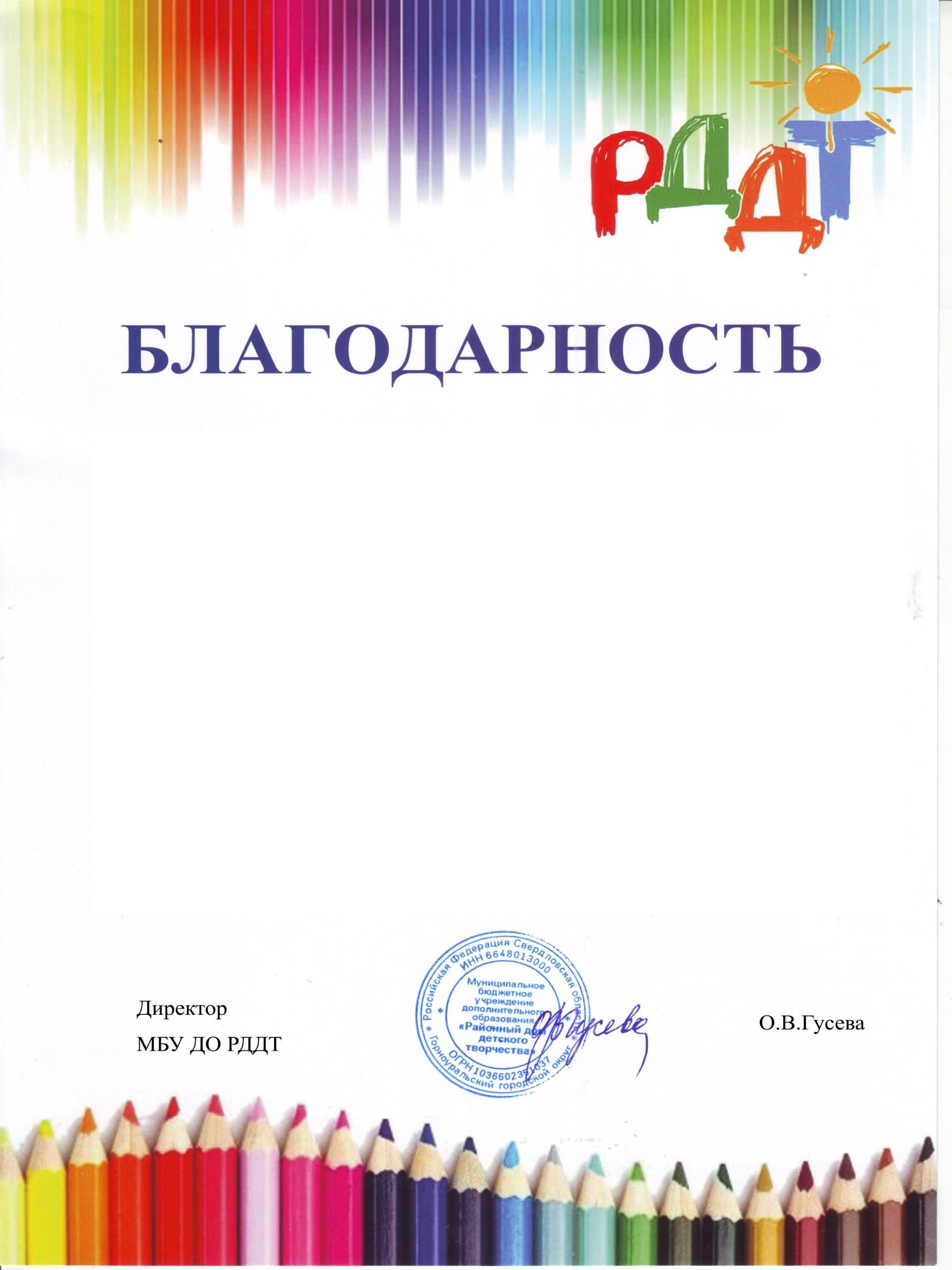 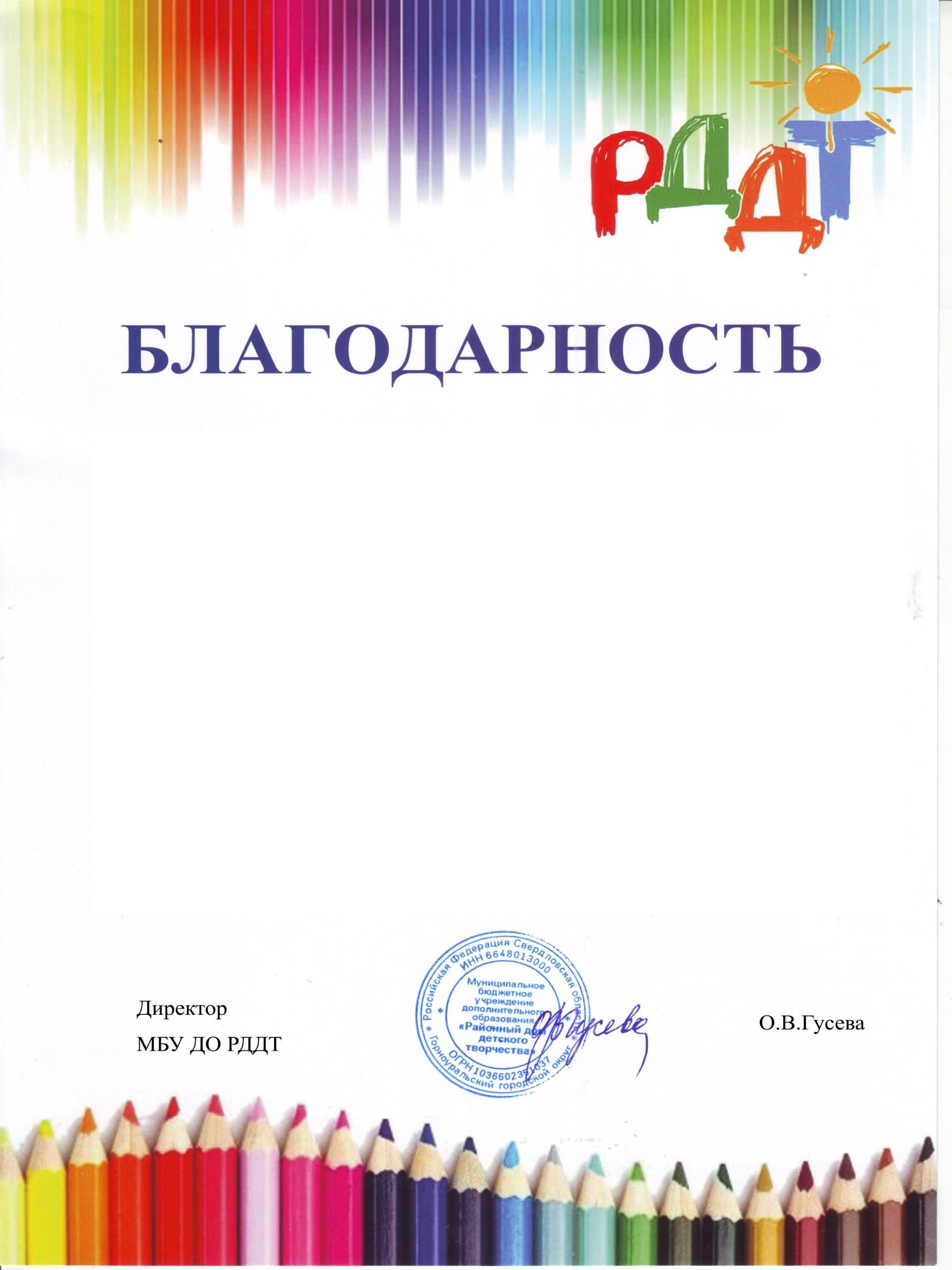 вручаетсяза участие в муниципальном конкурсепосвященного Дню пожилого человека«Бабушка рядышком с дедушкой» Горноуральского городского округа 2023-2024 учебный год